Publicado en Barcelona el 10/10/2019 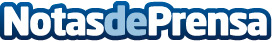 La FinTech barcelonesa ID Finance lanza una ronda de crowdfunding por primera vezEl lanzamiento de la ronda de crowdfunding llega cuando la compañía planea alcanzar una cifra de negocio anual de más de 300 millones de euros en tan solo 2 años. ID Finance, la compañía barcelonesa del sector FinTech que opera en Europa y LATAM, experimentó un crecimiento en sus ingresos del 100% en los primeros 9 meses de 2019 y está en línea de duplicar sus ingresos este añoDatos de contacto:Medios ID Finance934617231Nota de prensa publicada en: https://www.notasdeprensa.es/la-fintech-barcelonesa-id-finance-lanza-una Categorias: Nacional Finanzas Cataluña Emprendedores E-Commerce http://www.notasdeprensa.es